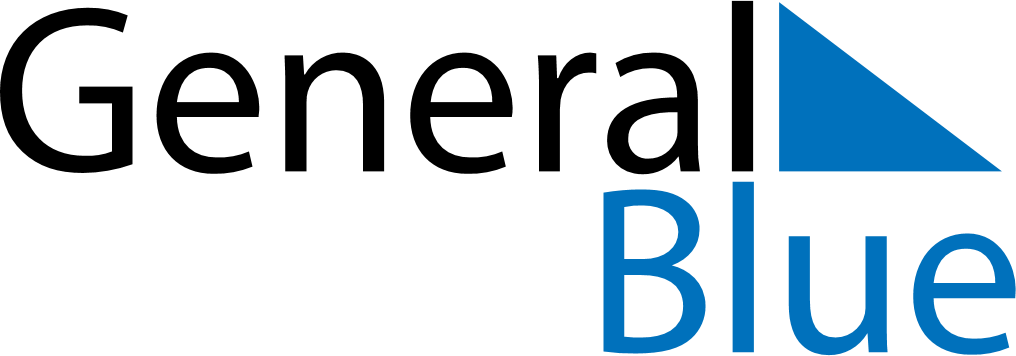 July 2030July 2030July 2030July 2030TanzaniaTanzaniaTanzaniaMondayTuesdayWednesdayThursdayFridaySaturdaySaturdaySunday12345667Saba Saba Day89101112131314Maulid DayMaulid Day15161718192020212223242526272728293031